La sala d'exposicions de la seu d'Amics de Vinaròs, al carrer Sant Ramon, acull des del passat 17 de juny i fins el 28 d'agost una nova exposició dels fons pictòrics de l'entitat, amb motiu del seu 40 aniversari. En aquesta ocasió, es tracta de diferents mirades de la nostra ciutat a càrrec de diversos artistes que, a travès de gravats, aiguades i dibuixos, aporten la seua percepció particular sobre espais de Vinaròs. La inauguració va comptar amb la presència de membres de la corporació municipal, socis i amics. Podeu visitar l'exposició de dimarts a dissabte, en horari de 10.00 a 12.00 hores i els dissabtes de 17.00 a 19.00h. 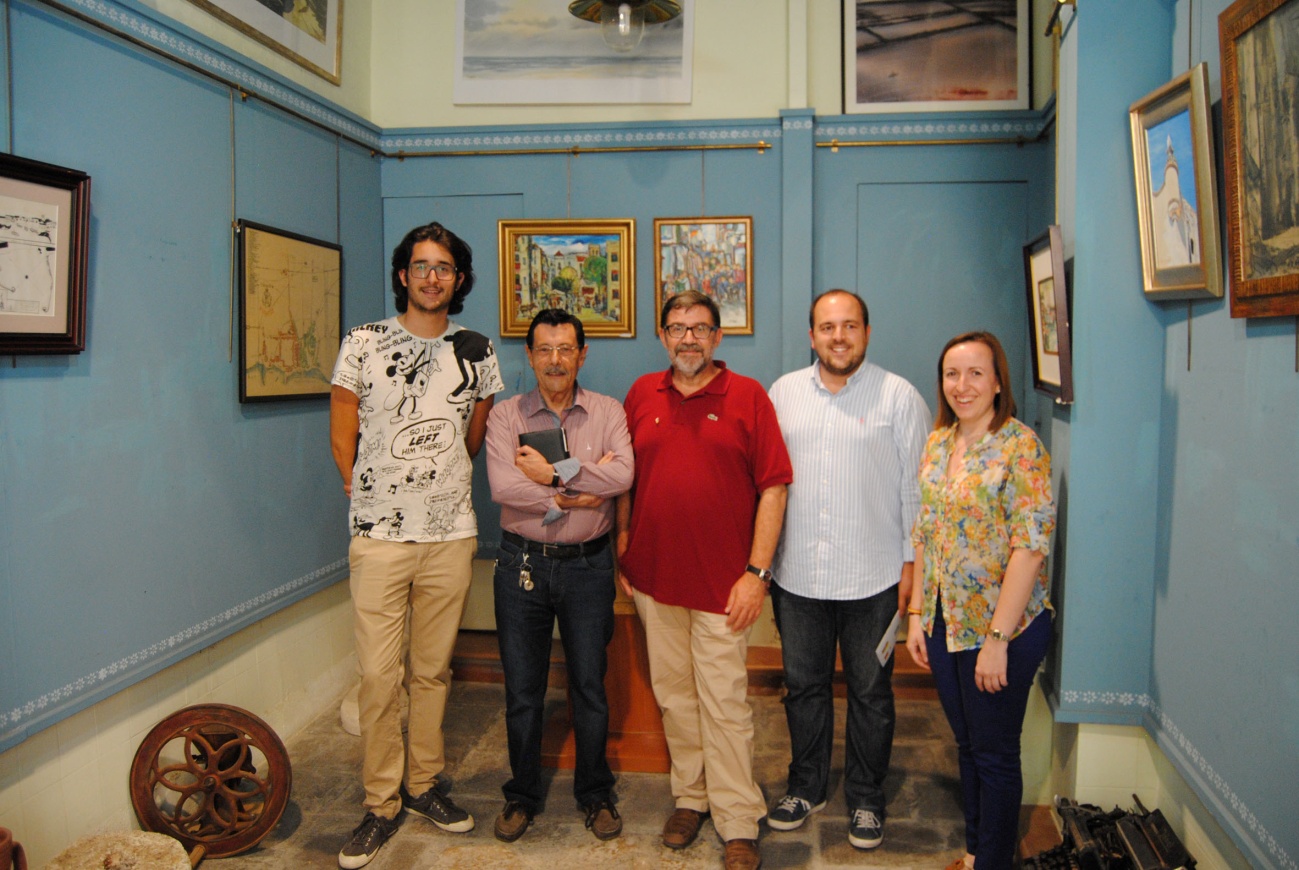 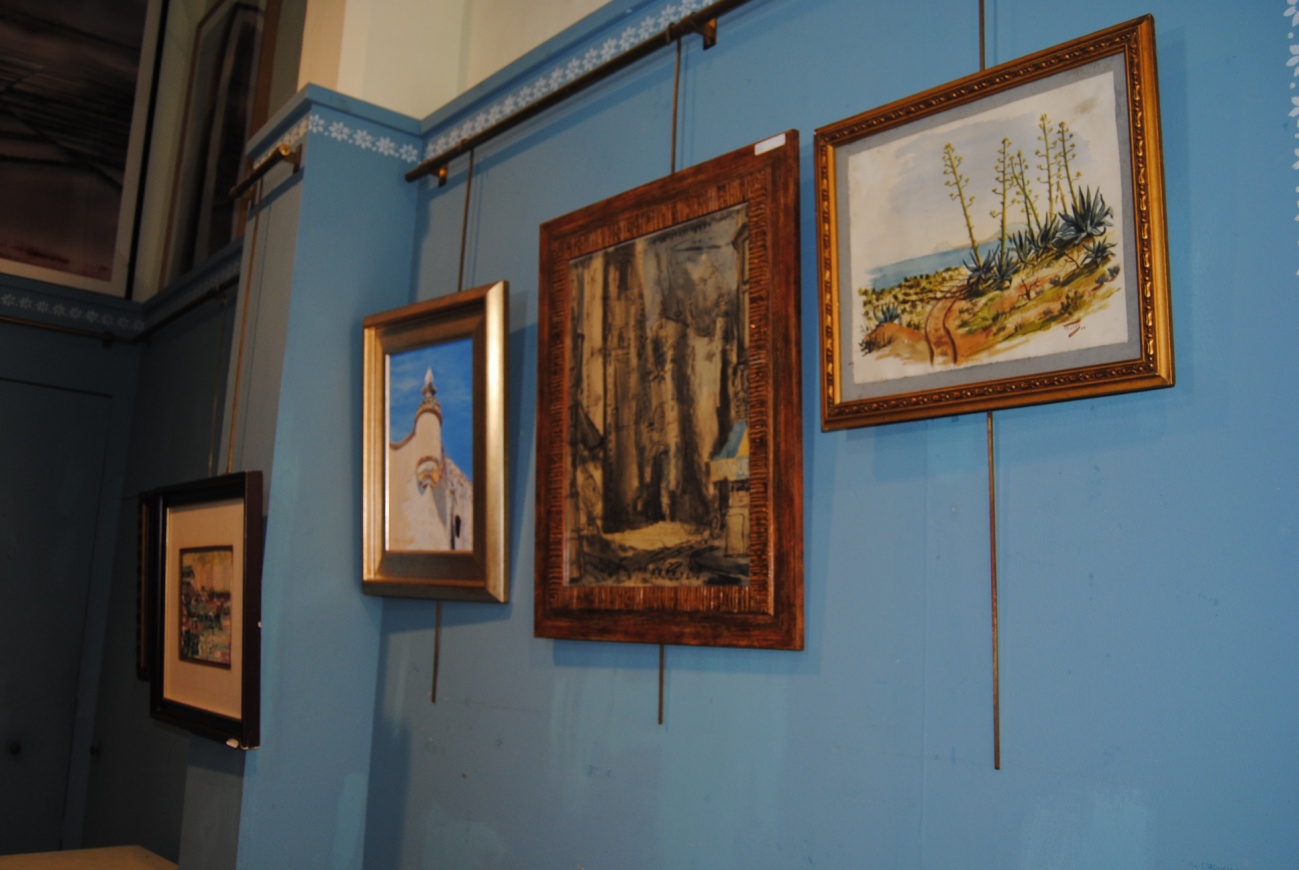 